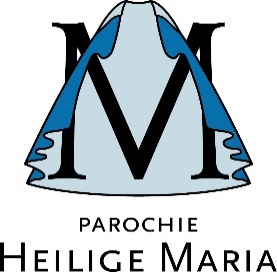 Inschrijfformulier parochiaanInschrijfformulier parochiaanRodenborchweg 2, 5241 VM Rosmalen - secretariaat@parochiemaria.nlRodenborchweg 2, 5241 VM Rosmalen - secretariaat@parochiemaria.nlNieuwe parochiaanNieuwe parochiaanVoorletters:Roepnaam:Achternaam:Man / vrouw:Geboortedatum:Geboorteplaats:Datum burgerlijk huwelijk:Datum kerkelijk huwelijk:Gegevens partnerGegevens partnerVoorletters:Roepnaam:Achternaam:Man / vrouw:Geboortedatum:Geboorteplaats:AdresgegevensAdresgegevensStraat + huisnummer:Postcode:Woonplaats:Telefoon:E-mail adres:Gegevens thuiswonende kinderenGegevens thuiswonende kinderen1. Roepnaam:Voorletters:Achternaam:Man / vrouw:Geboortedatum:Geboorteplaats:Datum-jaar Doopsel:Datum-jaar 1e Communie:Datum-jaar Vormsel:2. Roepnaam:Voorletters:Achternaam:Man / vrouw:Geboortedatum:Geboorteplaats:Datum-jaar Doopsel:Datum-jaar 1e Communie:Datum-jaar Vormsel:3. Roepnaam:Voorletters:Achternaam:Man / vrouw:Geboortedatum:Geboorteplaats:Datum-jaar Doopsel:Datum-jaar 1e Communie:Datum-jaar Vormsel:Mijn voorkeurskerkMijn voorkeurskerkVoorkeurskerk:Evt. opmerkingenEvt. opmerkingenDatum:             ______________________Datum:             ______________________Handtekening: _____________________Handtekening: _____________________(Als u woont buiten de gemeente 's-Hertogenbosch en u wilt zich registreren voor een kerk(Als u woont buiten de gemeente 's-Hertogenbosch en u wilt zich registreren voor een kerkbinnen de Parochie H. Maria, dan hebben wij bovenstaand uw handtekening nodig)binnen de Parochie H. Maria, dan hebben wij bovenstaand uw handtekening nodig)Dit formulier graag ingevuld per e-mail sturen naar: kerkbijdrage@parochiemaria.nl Dit formulier graag ingevuld per e-mail sturen naar: kerkbijdrage@parochiemaria.nl zodat wij uw gegevens kunnen verwerken.zodat wij uw gegevens kunnen verwerken.U kunt het ook per post sturen aan: Parochie H. Maria, Rodenborchweg 2, 5241 VM  RosmalenU kunt het ook per post sturen aan: Parochie H. Maria, Rodenborchweg 2, 5241 VM  RosmalenNamens het bestuur van de Parochie H. Maria danken wij u hartelijk voor het invullen Namens het bestuur van de Parochie H. Maria danken wij u hartelijk voor het invullen van dit registratieformulier.mei 2022